DECLARAÇÃO DE TRANSFERÊNCIA DE DIREITOS AUTORAISOs autores abaixo assinados do manuscrito intitulado “Estágios de Mudança de Comportamento relacionados à atividade física em acadêmicos de Educação Física” transferem os direitos autorais do presente artigo à Revista Brasileira de Atividade Física e Saúde. 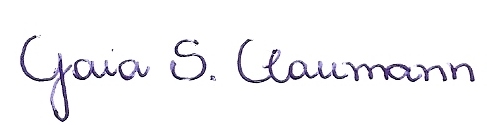 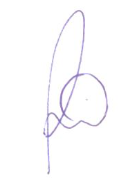 ________________________          ________________________     Paloma Cidade Cordeiro			Gaia Salvador Claumann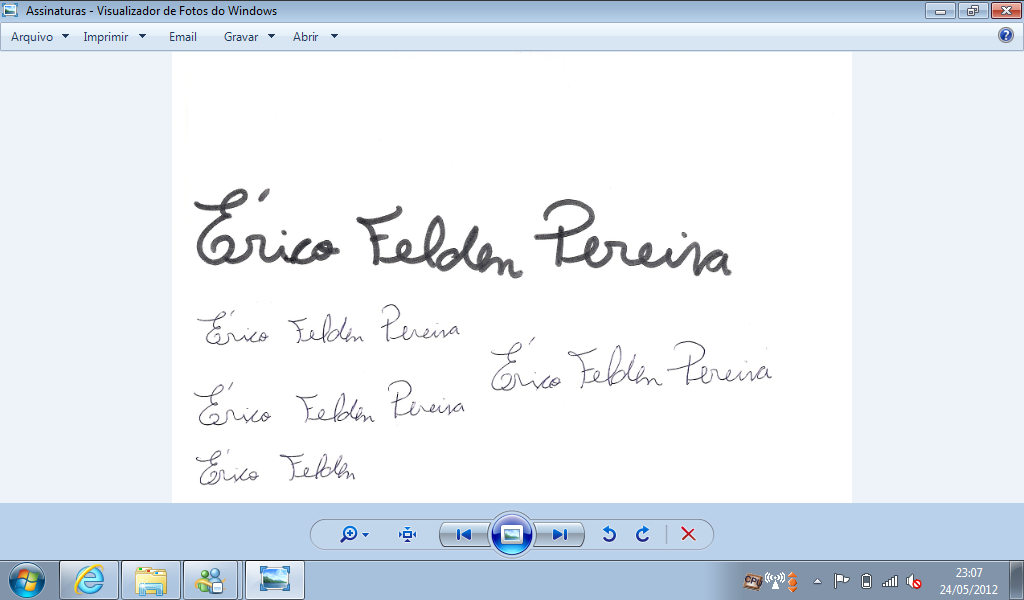 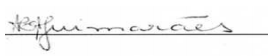 ________________________             Érico Felden Pereira 	 		   Adriana Guimarães____________________________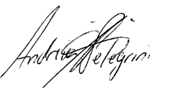 Andreia PelegriniFlorianópolis, SC, 29 de maio de 2014.